Publicado en Madrid, España el 22/12/2016 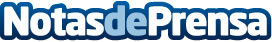 Diseños de muebles que marcaron la historiaDesde los egipcios la creatividad del hombre se puso de manifiesto en el diseño y la creación de muebles que brindaron confort en la vida cotidiana. Gracias al talento de verdaderos creadores existen diseños del siglo XX que marcaron una tendencia indiscutibleDatos de contacto:Massiel GalanNota de prensa publicada en: https://www.notasdeprensa.es/disenos-de-muebles-que-marcaron-la-historia_1 Categorias: Nacional Bricolaje Inmobiliaria Interiorismo Moda Historia E-Commerce Consumo Jardín/Terraza http://www.notasdeprensa.es